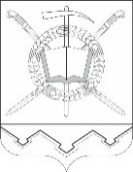 РОССИЙСКАЯ ФЕДЕРАЦИЯРОСТОВСКАЯ ОБЛАСТЬТАРАСОВСКИЙ РАЙОНМУНИЦИПАЛЬНОЕ ОБРАЗОВАНИЕ «МИТЯКИНСКОЕ СЕЛЬСКОЕ ПОСЕЛЕНИЕ»  АДМИНИСТРАЦИЯ МИТЯКИНСКОГО СЕЛЬСКОГО ПОСЕЛЕНИЯПОСТАНОВЛЕНИЕПРОЕКТст. МитякинскаяОб организации контроля за техническим состоянием и безопасной эксплуатацией оборудования на детских игровых и спортивных площадках на территории Митякинского сельского поселения.В соответствии с Федеральным законом от 06.10.2003 № 131-ФЗ «Об общих принципах организации местного самоуправления в Российской Федерации», в целях создания безопасной и комфортной среды для полноценного развития детей и подростков, предупреждения травматизма граждан, Администрация Митякинского сельского поселения постановляет:1. Создать постоянно действующую комиссию по контролю за состоянием сооружений и конструкций на детских игровых и спортивных площадках, расположенных на территории Митякинского сельского поселения и утвердить ее состав (приложение 1)2. Утвердить Положение о комиссии по контролю за состоянием сооружений и конструкций на детских игровых и спортивных площадках, расположенных на территории Митякинского сельского поселения. (приложение 2).3. Утвердить форму акта осмотра и проверки оборудования детских игровых и спортивных площадок. (приложение 3).4. Проводить осмотр и проверку оборудования детских игровых и спортивных площадок территории Митякинского сельского поселения систематически и объективно.5. Создать постоянно действующую комиссию по контролю за состоянием сооружений и конструкций на детских игровых и спортивных площадках, расположенных на территории сельского поселения и утвердить ее состав, разработать и утвердить Положение о комиссии по контролю за состоянием сооружений и конструкций на детских игровых и спортивных площадках, расположенных на территории сельского поселения, провести осмотр и проверку оборудования детских игровых и спортивных площадок территории сельского поселения.6. Разместить настоящее постановление на официальном сайте администрации Митякинского сельского поселения.7. Контроль за исполнением настоящего постановления оставляю за собойГлава АдминистрацииМитякинского сельского поселения                                              С.И. Куркин     	       Приложение 1к постановлению администрацииМитякинского сельского поселения ПРОЕКТСОСТАВкомиссии по контролю за техническим состоянием и безопасной эксплуатацией оборудования на детских игровых и спортивных площадках на территории Митякинского сельского поселенияГлава АдминистрацииМитякинского сельского поселения                                              С.И. Куркин     Положение о комиссии по контролю за техническим состоянием и безопасной эксплуатацией оборудования на детских игровых и спортивных площадках на территории Митякинского сельского поселения1. Общие положения1.1. Настоящее Положение устанавливает порядок осуществления контроля за техническим состоянием и безопасной эксплуатацией оборудования на детских игровых и спортивных площадках на территории Митякинского сельского поселения.1.2. Контроль за техническим состоянием и безопасной эксплуатацией оборудования на детских игровых и спортивных площадках на территории Митякинского сельского поселения путём создания и деятельности на постоянной основе комиссии по контролю за техническим состоянием оборудования и безопасной эксплуатацией оборудования на детских игровых и спортивных площадках на территории Митякинского сельского поселения (далее - Комиссия).1.3. Комиссия является постоянно действующим координационным органом, созданным в целях систематического и объективного обследования технического состояния оборудования безопасной эксплуатацией оборудования на детских игровых и спортивных площадках на территории Митякинского сельского поселения.1.4. Комиссия в своей деятельности руководствуется законодательством Российской Федерации, законами и иными нормативными актами Ростовской области, Уставом Митякинского сельского поселения, муниципальными правовыми актами, а также настоящим Положением.2. Цели работы Комиссии2.1. Создание безопасной среды для жителей на территориях общего пользования и массового пребывания граждан Митякинского сельского поселения.2.2. Предупреждение травматизма на детских игровых площадках и при использовании детских игровых элементов.2.3. Поддержание в надлежащем состоянии и улучшение технического состояния детских игровых и спортивных площадок.3. Задачи Комиссии3.1. Систематическое проведение проверок технического состояния безопасной эксплуатацией оборудования на детских игровых и спортивных площадках.3.2. Выявление объектов на детских игровых и спортивных площадках, техническое состояние которых не отвечает требованиям безопасности, организация их ремонта или демонтажа.3.3. Рассмотрение предложений заинтересованных лиц по улучшению технического состояния детских игровых и спортивных площадок.3.4. Осуществление контроля за исполнением юридическими и физическими лицами нормативных правовых актов, регламентирующих содержание оборудования детских игровых и спортивных площадок.4. Требования к техническому состоянию оборудования детскихигровых и спортивных площадок4.1. Оборудование детских игровых и спортивных площадок должны:- соответствовать общим требованиям безопасности и мерам защиты;- соответствовать возрастной группе детей, для которой они предназначены;- обеспечивать доступ взрослых для помощи детям внутри оборудования;- не допускать скопления воды на их поверхностях и обеспечивать свободный сток и просыхание.4.2. Конструкция оборудования должна обеспечивать его прочность, устойчивость и жёсткость.4.3. Элементы оборудования из металла должны быть защищены от коррозии (или изготовлены из коррозионностойких материалов).4.4. Элементы оборудования из полимерных и композиционных материалов, которые со временем становятся хрупкими, должны быть заменены по истечении периода времени, указанного изготовителем.4.5. Наличие выступающих элементов оборудования с острыми концами или кромками не допускается.4.6. Наличие шероховатых поверхностей, способных нанести травму ребёнку, не допускается.4.7. Выступающие концы болтовых соединений должны быть защищены.4.8. Сварные швы должны быть гладкими.4.9. Крепление элементов оборудования должно исключать возможность их демонтажа без применения инструментов.4.10. Подвижные, а также неподвижные элементы оборудования не должны:- образовывать сдавливающих или режущих поверхностей;- создавать возможность застревания тела, частей тела или одежды ребёнка.5. Полномочия Комиссии5.1. Полномочия Комиссии:5.1.1. Рассматривать обращения граждан и юридических лиц, органов государственной власти, местного самоуправления, касающиеся состояния оборудования детских игровых и спортивных площадок на территории Митякинского сельского поселения.5.1.2. Проводить обследование технического состояния оборудования детских игровых и спортивных площадок на территории Митякинского сельского поселения на соответствие требованиям раздела 4 настоящего Положения;5.1.3. Запрашивать у юридических и физических лиц, органов государственной власти, местного самоуправления необходимые для работы Комиссии документы и сведения, иную информацию;5.1.4. Привлекать к работе Комиссии лиц, обладающих специальными познаниями, навыками, оборудованием;5.1.5. Проверять соблюдение юридическими и физическими лицами законодательства в области содержания детских игровых и спортивных площадок;5.1.6. Организовывать мероприятия по ремонту, демонтажу объектов на детских игровых и спортивных площадках, не отвечающих требованиям безопасности.6. Порядок работы Комиссии6.1. В состав Комиссии входят председатель Комиссии, его заместитель, секретарь и члены Комиссии.6.2. Комиссию возглавляет председатель Комиссии. В случае отсутствия председателя Комиссии Комиссию возглавляет заместитель председателя Комиссии.6.3. Председатель Комиссии:- осуществляет общее руководство работой Комиссии;- распределяет обязанности между членами Комиссии;- подписывает протокол заседания Комиссии и иные документы, необходимые для её деятельности;- контролирует исполнение решений Комиссии;- осуществляет иные полномочия, указанные в настоящем Положении.6.4. Секретарь Комиссии:- организует проведение заседаний Комиссии;- формирует повестку дня заседания Комиссии;- информирует членов Комиссии о дне заседания Комиссии;- ведёт протокол заседания Комиссии;- осуществляет иные полномочия, указанные в настоящем Положении.6.4. Заседание Комиссии считается правомочными, если на нем присутствует более половины её членов.Секретарь Комиссии не позднее чем за 3 дня уведомляет членов Комиссии о заседании.Заседания Комиссии ведёт председатель Комиссии, а в случае его отсутствия - заместитель председателя Комиссии.6.5. Решение Комиссии принимается большинством голосов присутствующих на заседании членов Комиссии. При равенстве голосов принятым считается решение, за которое проголосовал председательствующий на заседании.6.6. Решение Комиссии оформляется протоколом, подписываемым председателем Комиссии (его заместителем - в отсутствие председателя Комиссии) и секретарём.6.7. Обследование Комиссией территорий, на которых расположены детские игровые и спортивные площадки, проводится в соответствии графиком обследования, разрабатываемым на заседании Комиссии и утверждаемым председателем Комиссии.6.8. Количество членов Комиссии, принимающих участие в обследовании территорий, на которых расположены детские игровые и спортивные площадки, должно составлять не менее половины от общего количества её членов.6.9. Результаты обследования Комиссией территорий, на которых расположены детские игровые и спортивные площадки, оформляются актом технического состояния оборудования детских игровых и спортивных площадок на территории муниципальных организаций Тарасовского района (далее - Акт), составляемым по форме согласно приложению к настоящему Положению.Акт подписывается всеми членами Комиссии, принимавшими участие в обследовании.6.10. Решения Комиссии, зафиксированные в Акте, вступают в силу с даты подписания Акта всеми членами Комиссии, принявшими участие в обследовании, и являются обязательными для исполнения при организации и проведении работ по ремонту либо демонтажу оборудования на детских игровых и спортивных площадках, не отвечающих требованиям безопасности.6.11. Подписанный Акт является основанием для организации мероприятий по ремонту либо демонтажу оборудования на детских игровых и спортивных площадках, не отвечающих требованиям безопасности.6.12. Мероприятия по контролю за исполнением решения Комиссии по ремонту либо демонтажу оборудования на детских игровых площадках и детских игровых элементов осуществляется на основании соответствующего решения Комиссии в порядке, предусмотренном п. 6.5 - 6.9 настоящего Положения.Глава АдминистрацииМитякинского сельского поселения                                              С.И. Куркин     Приложение 3к постановлению администрацииМитякинского сельского поселенияПРОЕКТАКТосмотра и проверки детских и спортивных площадок№  ___                                                                               от «      »             20__г.____         ____населенный пунктКомиссия в составе:провела визуальный осмотр детской игровой и спортивной площадок в (наименование учреждения, руководитель)(адрес   установки)Характеристика поверхности                          площадки:Перечень оборудованияЗаключение: 	Подписи членов комиссии				Подпись руководителя_________________________			учреждения_________________________			  _______________________________________________                                ______________________Председатель комиссии:Председатель комиссии:Председатель комиссии:Куркин Сергей ИвановичКуркин Сергей ИвановичГлава администрации Митякинского сельского поселенияЗаместитель председателя комиссии:Заместитель председателя комиссии:Заместитель председателя комиссии:Болдырев Виктор АлександровичБолдырев Виктор АлександровичВедущий специалист администрации Митякинского сельского поселенияСекретарь комиссии:Секретарь комиссии:Секретарь комиссии:Морозова Ирина Вадимовнаинспектор администрации Митякинского сельского поселенияинспектор администрации Митякинского сельского поселенияЧлены комиссии:Члены комиссии:Члены комиссии:Арнаутова Оксана НиколаевнаАрнаутова Оксана Николаевнаинспектор администрации Митякинского сельского поселенияБодрухина Татьяна Михайловна Бодрухина Татьяна Михайловна Директор Митякинского дома культурыПриложение 2к постановлению администрацииМитякинского сельского поселенияПРОЕК№Наименование оборудованияРезультат осмотраВыявленный дефектПринятые мерыПримечание1…